Publicado en Madrid el 05/10/2020 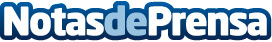 Cómo la pizarra moderna ha desplazado a la tradicional según Pizarra.proDurante muchos años, las pizarras han sido un recurso que ayuda en el proceso de enseñanza y aprendizaje, por medio de ellas se explica el contenido que se está desarrollando en clases. Realmente es un recurso visual muy necesario, no solo en el aula de clase, si no también, en otros ámbitos donde se desee resaltar una información u organización. Esto pueden ser: hospitales, restaurantes, cocina, oficinas, salas de reuniones y auditoriosDatos de contacto:William Wilson666232241Nota de prensa publicada en: https://www.notasdeprensa.es/como-la-pizarra-moderna-ha-desplazado-a-la Categorias: Nacional Educación Consumo Ocio para niños Oficinas http://www.notasdeprensa.es